Publicado en Madrid el 13/10/2020 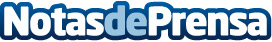 SiteMinder muestra las cinco etapas imprescindibles para el ‘reseteo’ de las reservas hotelerasVaticina que crecerán las reservas de última hora y los primeros destinos en recuperarse serán la costa y ciudades medianasDatos de contacto:Círculo de Comunicación910001948Nota de prensa publicada en: https://www.notasdeprensa.es/siteminder-muestra-las-cinco-etapas Categorias: Nacional Viaje Entretenimiento Turismo E-Commerce Software http://www.notasdeprensa.es